Compliance 101 – Style GuideXYZ CompanyFontHeadings: Verdana, 18pt, BoldBody: Verdana, 12ptBlocky Numbers: Franklin Gothic HeavyColor: R17, G60, B97Color palette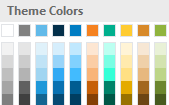 Image MaskBlack rectangle, 15% transparencyNavigationUse native SL player navigation (arrow and text).Slide BG ColorWhiteStoryline PlayerDarkStory SizeCustom: 960 x 720Button style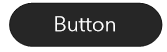 